Викторина по ПДД"Осторожно! Зимняя дорога!"Подготовил воспитатель: Шиян Н.С.1. Как называется дорога, покрытая ледяной коркой?ЛедянкаСкользянкаГололед2.Какие опасности подстерегают пешехода зимой?Можно встретить друзейМожно подскользнуться и упастьМожно заблудиться3. Где можно кататься на лыжах?На стадионе, в паркеНа дорогеНа пешеходной дорожке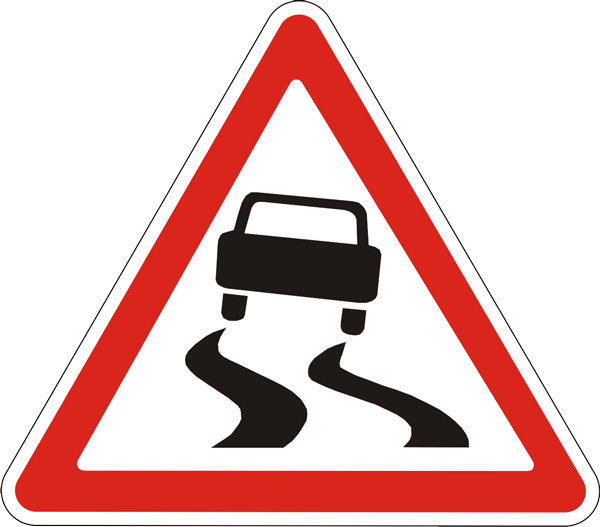 4.О чем говорит этот знак?Скользкая дорогаВнимание, дорогаВелосипедная дорожка5. Как автомобилисты готовят к зиме машины?Готовят спасательные жилетыНадевают зимнюю резинуНаклеивают на колеса липучки6. Где можно кататься на коньках?На проезжей части дорогиНа катке и спортивных площадкахГде захочется7. Дорогу нужно переходить как можно быстрее, лучше – бегом! Правильно?КонечноКак захочется, так и переходитьНет! Дорогу нужно переходить спокойно и внимательно.8. Обязательно ли дожидаться полной остановки транспорта, чтобы из него выйти или войти?НетДа, обязательноЕсли не торопишься, то можно и дождаться9. Налево или направо следует смотреть, начиная переход дороги?НалевоНаправоТолько прямо10. Все знают, что «красный свет – дороги нет», а на зелёный сигнал светофора можно начинать движение. А вот что делать пешеходу на жёлтый свет?На жёлтый сигнал светофора движение запрещено. Нужно дождаться зелёного светаМожно начинать движение и смело двигаться вперед.Это время, что определиться, в какую сторону ты держишь путь.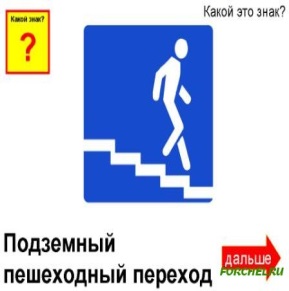 11. Что обозначает этот знак?Подземный пешеходный переходВпереди подземельеЭскалатор12. Как перейти дорогу в зимний период, если нет ни светофора, ни регулировщика?Дорогу можно переходить только на перекрёстке и по пешеходному переходу, убедившись, что машин нет или они очень далеко.Дорогу можно переходить где больше всего понравится.К сожалению, значит переходить дорогу нельзя совсем.13. Пешеходы должны идти по тротуару. А если тротуара нет? Где и как именно должны двигаться пешеходы?По обочине дороги навстречу движущемуся транспорту.По обочине дороги по направлению движения транспорта.По дороге.14. Опасность, поджидающая как пешехода, так и водителя на зимней дороге?ГололедТуманКрутой поворот15. Ребята! Какие советы дадите героям этой картинки?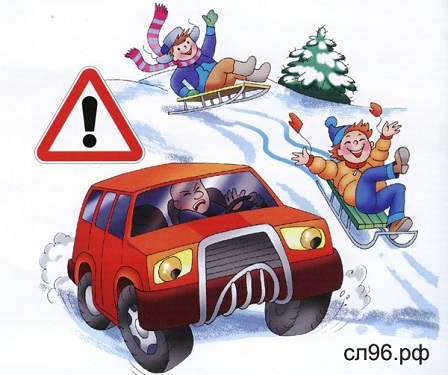 Ребята! Нельзя кататься на санках рядом с дорогой! Для этого есть парки и территория для отдыха!Молодцы ребята! Надеемся, что вы всегда будете помнить правила и соблюдать их!